BE the Church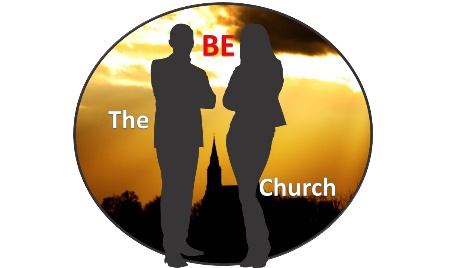 Lesson 3 – Being Part of the ChurchWhat is your favorite sports team?How is your church like being part of a team?What identifies you as being part of God's team?____________________________ is what identifies you as a part of a local church.Read the following Scriptures:Hebrews 10:24-25Hebrews 13:17John 13:34-35Romans 12:4-86 Reasons to put down rootsYour Own ___________________The Good of _________________Your ___________ GoodThe Good of Your _______________The Good of ____believersYour Own _____________________Church membership is not just about you, it’s about the ___________________________.(STOP video and read chapters 12 and 14 of 1 Corinthians)List spiritual gifts that you find_________________   ________________  _______________ ______________ _________________   ________________  _______________ _______________________________   ________________  _______________ ______________(Continue video)The gifts of the Spirit’s purpose are to ________________ the church.